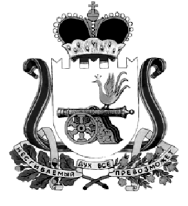 КАРДЫМОВСКИЙ РАЙОННЫЙ СОВЕТ ДЕПУТАТОВР Е Ш Е Н И Еот 19.12.2019                                   № Ре-00058Об утверждении плана работыКардымовского районного Советадепутатов на  2020 годРассмотрев предложения постоянных депутатских комиссий Кардымовского районного Совета депутатов, Администрации муниципального образования «Кардымовский район» Смоленской области, Кардымовский районный Совет депутатовР Е Ш И Л:Утвердить прилагаемый план работы Кардымовского районного Совета депутатов на 2020год.Председатель Кардымовского районного Совета депутатов								Г.Н. Кузовчикова